ASHRAE 62.1 MVR Calculation Worksheet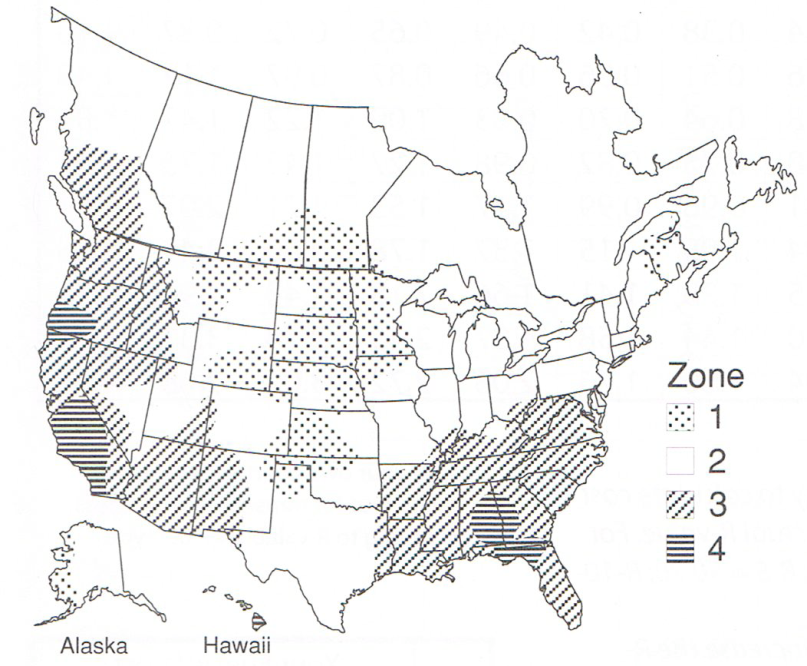 Select the appropriate n-factor based on climate zone map and table (see below):Select the appropriate n-factor based on climate zone map and table (see below):Select the appropriate n-factor based on climate zone map and table (see below):Select the appropriate n-factor based on climate zone map and table (see below):Select the appropriate n-factor based on climate zone map and table (see below):Enter blower door reading:Enter blower door reading:Enter blower door reading:Enter blower door reading:Enter blower door reading:1. Divide blower door reading by n-factor to get CFM natural:1. Divide blower door reading by n-factor to get CFM natural:1. Divide blower door reading by n-factor to get CFM natural:1. Divide blower door reading by n-factor to get CFM natural:1. Divide blower door reading by n-factor to get CFM natural:12. Calculate:2. Calculate:a.#Occupants * 15 CFM:# People      * 15 =2ab.(Bedrooms + 1) * 15 CFM:# Bedrooms + 1      * 15 =2bc.((Volume * .35)/60)):Volume of House* .35/60 =2cIf the result of #1 is greater than the highest of 2a, 2b, and 2c, STOP. No additional ventilation is needed.If #1 is not greater than the highest of 2a, 2b, or 2c, go to step 3. If the result of #1 is greater than the highest of 2a, 2b, and 2c, STOP. No additional ventilation is needed.If #1 is not greater than the highest of 2a, 2b, or 2c, go to step 3. If the result of #1 is greater than the highest of 2a, 2b, and 2c, STOP. No additional ventilation is needed.If #1 is not greater than the highest of 2a, 2b, or 2c, go to step 3. If the result of #1 is greater than the highest of 2a, 2b, and 2c, STOP. No additional ventilation is needed.If #1 is not greater than the highest of 2a, 2b, or 2c, go to step 3. If the result of #1 is greater than the highest of 2a, 2b, and 2c, STOP. No additional ventilation is needed.If #1 is not greater than the highest of 2a, 2b, or 2c, go to step 3. If the result of #1 is greater than the highest of 2a, 2b, and 2c, STOP. No additional ventilation is needed.If #1 is not greater than the highest of 2a, 2b, or 2c, go to step 3. If the result of #1 is greater than the highest of 2a, 2b, and 2c, STOP. No additional ventilation is needed.If #1 is not greater than the highest of 2a, 2b, or 2c, go to step 3. 3. Enter the highest of 2a, 2b and 2c.3. Enter the highest of 2a, 2b and 2c.3. Enter the highest of 2a, 2b and 2c.3. Enter the highest of 2a, 2b and 2c.3. Enter the highest of 2a, 2b and 2c.34. Subtract #1 from #3 to get the MVR. This must be made up with mechanical ventilation.4. Subtract #1 from #3 to get the MVR. This must be made up with mechanical ventilation.4. Subtract #1 from #3 to get the MVR. This must be made up with mechanical ventilation.4. Subtract #1 from #3 to get the MVR. This must be made up with mechanical ventilation.4. Subtract #1 from #3 to get the MVR. This must be made up with mechanical ventilation.45. Enter existing mechanical exhaust ventilation (Operable only):5. Enter existing mechanical exhaust ventilation (Operable only):5. Enter existing mechanical exhaust ventilation (Operable only):5. Enter existing mechanical exhaust ventilation (Operable only):5. Enter existing mechanical exhaust ventilation (Operable only):BathroomKitchenOtherOther                               Total existing mechanical exhaust ventilation:                               Total existing mechanical exhaust ventilation:                               Total existing mechanical exhaust ventilation:                               Total existing mechanical exhaust ventilation:5If #5 is less than #4, add mechanical exhaust ventilation equal to the difference.If #5 is less than #4, add mechanical exhaust ventilation equal to the difference.If #5 is less than #4, add mechanical exhaust ventilation equal to the difference.If #5 is less than #4, add mechanical exhaust ventilation equal to the difference.If #5 is less than #4, add mechanical exhaust ventilation equal to the difference.If #5 is less than #4, add mechanical exhaust ventilation equal to the difference.If #5 is less than #4, add mechanical exhaust ventilation equal to the difference.If #5 is GREATER than #4, add passive intake vents to balance existing exhaust.If #5 is GREATER than #4, add passive intake vents to balance existing exhaust.If #5 is GREATER than #4, add passive intake vents to balance existing exhaust.If #5 is GREATER than #4, add passive intake vents to balance existing exhaust.If #5 is GREATER than #4, add passive intake vents to balance existing exhaust.If #5 is GREATER than #4, add passive intake vents to balance existing exhaust.If #5 is GREATER than #4, add passive intake vents to balance existing exhaust.N FactorN FactorN FactorN FactorN FactorN FactorClimate Zone# of Stories >11.5231Well-shielded18.616.714.913.01Normal15.514.012.410.91Exposed14.012.611.29.82Well-shielded22.220.017.815.52Normal18.516.714.813.02Exposed16.715.013.311.73Well-shielded25.823.220.618.13Normal21.519.417.215.13Exposed19.417.415.513.54Well-shielded29.426.523.520.64Normal24.522.119.617.24Exposed22.119.817.615.4